            POST-INSTRUCTOR-WORKSHOP QUESTIONNAIREDear participant, This is an anonymous survey. Please answer the questions as follows: 		Select your answer with an X  ___________ 	Fill the space by writing your answerThe following section is optional. If feedback is sought with other tools or in different ways, the following questions can be skipped.THANK YOU FOR YOUR SUPPORT!Section A: Biographical informationSection A: Biographical informationSection A: Biographical informationHow old are you?I am _____ years old.What’s your gender? Female                            Male                        OtherHow would you best describe yourself? / What’s your profession? Teacher                           Sports Coach         Sports Administrator School Administrator     Other (please specify): ________________I work in a (you can choose more than one answer) School                             Community team/club  (TVET) College               University	                  Other (please specify): _____________________What is the highest level of education that you have reached? Primary                   Secondary                        Vocational	 University	         Other (please specify):  ____________________              Which type of sport are you regularly involved in? (you can choose more than one answer) None                      Football                            Netball Basketball	        Volleyball                         Handball  Other (please specify): _________________________In which S4D workshop(s) did you already take part?7.A7W	What was the location of the S4D   workshop(s)?7.B77.BWho was the instructor of the S4D  workshop(s) you already took part in?7.C.Who	What was the most previous S4D traning date?Month: _______    Year: ________Section B: Biography & experienceSection B: Biography & experienceSection B: Biography & experienceSection B: Biography & experienceSection B: Biography & experienceSection B: Biography & experienceSection B: Biography & experienceSection B: Biography & experience…You as a COACH:…You as a COACH:…You as a COACH:…You as a COACH:…You as a COACH:…You as a COACH:…You as a COACH:…You as a COACH:For how long have you been coaching sport? (in years)  ______          For how long have you been coaching sport? (in years)  ______          For how long have you been coaching sport? (in years)  ______          For how long have you been coaching sport? (in years)  ______          For how long have you been coaching sport? (in years)  ______          For how long have you been coaching S4D? (in years)  ______          For how long have you been coaching S4D? (in years)  ______          For how long have you been coaching S4D? (in years)  ______          For how long have you been coaching S4D? (in years)  ______          For how long have you been coaching S4D? (in years)  ______          Who do you coach? Females 	        Males                Mixed groups Both (male & female, but not in one team) Females 	        Males                Mixed groups Both (male & female, but not in one team) Females 	        Males                Mixed groups Both (male & female, but not in one team) Females 	        Males                Mixed groups Both (male & female, but not in one team)Tick the group that most resembles your own: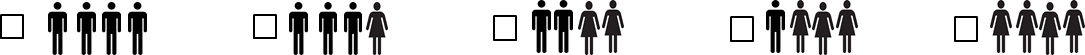 Tick the group that most resembles your own:Tick the group that most resembles your own:Tick the group that most resembles your own:Tick the group that most resembles your own:How old are the ones you coach? (you can choose more than one answer)How old are the ones you coach? (you can choose more than one answer) 10 years old and younger              11 to 14 years old   15 to 18 years old                           older than 18   10 years old and younger              11 to 14 years old   15 to 18 years old                           older than 18   10 years old and younger              11 to 14 years old   15 to 18 years old                           older than 18  On average, how many children/youth participate in each of your sport sessions? On average, how many children/youth participate in each of your sport sessions?  1 -10                              11- 20                             21- 30 31- 40                            Other number: ________ 1 -10                              11- 20                             21- 30 31- 40                            Other number: ________ 1 -10                              11- 20                             21- 30 31- 40                            Other number: ________How often do you lead sporting activities? How often do you lead sporting activities?  Daily	                           Twice a week                    Once a week 1-2 times a month        Only during holidays         Never Daily	                           Twice a week                    Once a week 1-2 times a month        Only during holidays         Never Daily	                           Twice a week                    Once a week 1-2 times a month        Only during holidays         NeverAre some of the following topics related to your work as a sports coach? Which ones? (you can choose more than one answer)Are some of the following topics related to your work as a sports coach? Which ones? (you can choose more than one answer) High Performance Sport		 Gender Equality	 Health				 HIV/AIDS Prevention	 Violence Prevention		               Employment skills Life Skills		 Other(s): _________________________  High Performance Sport		 Gender Equality	 Health				 HIV/AIDS Prevention	 Violence Prevention		               Employment skills Life Skills		 Other(s): _________________________  High Performance Sport		 Gender Equality	 Health				 HIV/AIDS Prevention	 Violence Prevention		               Employment skills Life Skills		 Other(s): _________________________ …You as an INSTRUCTOR…You as an INSTRUCTOR…You as an INSTRUCTOR…You as an INSTRUCTOR…You as an INSTRUCTOR…You as an INSTRUCTOR…You as an INSTRUCTOR…You as an INSTRUCTORDo you have experience in training coaches?  Do you have experience in training coaches?   Yes                   No (If no, please continue with question 20) Yes                   No (If no, please continue with question 20) Yes                   No (If no, please continue with question 20)16.AIf yes, give a brief description:If yes, give a brief description:For how long have you been training coaches?For how long have you been training coaches?For _____ year(s)For _____ year(s)For _____ year(s)Where or for whom do you normally conduct your instructing activities? (you can choose more than one answer)Where or for whom do you normally conduct your instructing activities? (you can choose more than one answer) Club	             School                     National Sport Association University       Organization           Sport Federation Other (please specify):  ______________________________ Club	             School                     National Sport Association University       Organization           Sport Federation Other (please specify):  ______________________________ Club	             School                     National Sport Association University       Organization           Sport Federation Other (please specify):  ______________________________On average, how many trainers participate in each of the workshops you lead? On average, how many trainers participate in each of the workshops you lead?  1 -5                              6- 10                             11- 20 21- 30                          31-35                            Other number: _______ 1 -5                              6- 10                             11- 20 21- 30                          31-35                            Other number: _______ 1 -5                              6- 10                             11- 20 21- 30                          31-35                            Other number: _______Have you previously undergone any training to become a sport instructor (focus: teaching other coaches)?Have you previously undergone any training to become a sport instructor (focus: teaching other coaches)? Yes                       No Yes                       No Yes                       No20.AIf yes, who was the provider of the previous sport instructor training you attended?If yes, who was the provider of the previous sport instructor training you attended?20.BIf yes, what was the topic of the previous sport instructor training(s) you attended?If yes, what was the topic of the previous sport instructor training(s) you attended? 20.CIf yes, what’s the most previous date of training to become a sport instructor?If yes, what’s the most previous date of training to become a sport instructor?Month_____    Year ______Month_____    Year ______Month_____    Year ______20.DPlease give a brief description of any trainingPlease give a brief description of any trainingSection C: OutlookSection C: OutlookSection C: OutlookSection C: OutlookSection C: OutlookSection C: OutlookSection C: OutlookWould you be interested in other sports-related training?Would you be interested in other sports-related training?Would you be interested in other sports-related training? Yes             No              I am not sure21A.If yes to the above question, regarding interest in other sports-related training, please indicate what specific areas you are interested in:If yes to the above question, regarding interest in other sports-related training, please indicate what specific areas you are interested in:If yes to the above question, regarding interest in other sports-related training, please indicate what specific areas you are interested in:Do you think you have acquired sufficient knowledge to teach other coaches about the S4D method?Do you think you have acquired sufficient knowledge to teach other coaches about the S4D method?Do you think you have acquired sufficient knowledge to teach other coaches about the S4D method? Yes                                               NoDo you think you will be able to easily integrate the newly acquired facilitation skills (knowledge, drills, S4D method) in upcoming instructor workshops?Do you think you will be able to easily integrate the newly acquired facilitation skills (knowledge, drills, S4D method) in upcoming instructor workshops?Do you think you will be able to easily integrate the newly acquired facilitation skills (knowledge, drills, S4D method) in upcoming instructor workshops? Yes                                               No23.ABriefly explain your answer to the above question:Briefly explain your answer to the above question:Briefly explain your answer to the above question:24.How often do you think you will be able to use the newly acquired facilitation skills (knowledge, drills, S4D method) in the instructor activities in your respective institutions/community, such as follow-up visits, advising others on the S4D, coaching yourself?How often do you think you will be able to use the newly acquired facilitation skills (knowledge, drills, S4D method) in the instructor activities in your respective institutions/community, such as follow-up visits, advising others on the S4D, coaching yourself?How often do you think you will be able to use the newly acquired facilitation skills (knowledge, drills, S4D method) in the instructor activities in your respective institutions/community, such as follow-up visits, advising others on the S4D, coaching yourself? Daily        Twice a week     Once a week 1-2 times a month    Only during holidays     Never   25.Have you planned to organize and lead one or more Training of Trainers (ToT) training(s) in the upcoming 6 months? Have you planned to organize and lead one or more Training of Trainers (ToT) training(s) in the upcoming 6 months? Have you planned to organize and lead one or more Training of Trainers (ToT) training(s) in the upcoming 6 months?  Yes                                               No25.AIf yes, please give more details such as when and where and with whom. If no, briefly explain why:If yes, please give more details such as when and where and with whom. If no, briefly explain why:If yes, please give more details such as when and where and with whom. If no, briefly explain why:26.What kind of further support do you need in establishing S4D in your organization/federation/school/club?What kind of further support do you need in establishing S4D in your organization/federation/school/club?What kind of further support do you need in establishing S4D in your organization/federation/school/club?Section D: Workshop Satisfaction Section D: Workshop Satisfaction Section D: Workshop Satisfaction Which parts of the workshop did you like best?What did you miss? What would you change or improve?Any further comments or recommendations?Totally disagreeDisagreeAgreeTotally agreeI have a better understanding of Sport for Development after completing the workshop, in comparison to before the workshop.The contents of the workshop were appropriate for the objective.I learnt about new things in the workshop.I enjoyed the dynamics of the workshop (e.g. atmosphere, relationships with other coaches and instructor, activities…).I would recommend the workshop to others interested in S4D and coaching.